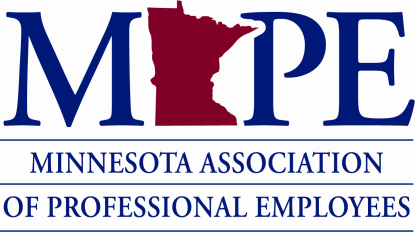 BOARD OF DIRECTORS MEETINGJanuary 17, 20203460 Lexington Ave N, Shoreview, MN 55126----------------------------------------------------------------------------------------MinutesMeeting called to order at 8:40 am.Call to Order/Roll Call/Announcements/Housekeeping/New Local Officers/RetirementsDarci reported that the local 101 membership secretary resigned.Chet provided a brief update on Ken Kalamaha who is out on medical leave.Roll Call (in person or by phone): Region 1 Darci Wing, Region 2 Randy Schimpach, Region 3 Shanna Schmitt, Region 4 Amy Braun, Region 5 John Bower, Region 6 Joan Treichel, Region 7 Ellena Schoop, Region 8 Mark Dreyer, Region 9 Stephanie Meyer, 11 Jessica Raptis, Region 12 Amanda Hemminsen Jaeger, Region 13 Lois Tucke, Region 15 Bryan Kotta, Region 16 Darren Hague, Region 17 Michael Terhune, Region 19 Jerry Jeffries, Region 20 Jay Smith (alternate), Region 21 Sarah Sinderbrand; Political Council Chair Cathleen Cotter, Organizing Council Chair Sarah Evans, SW Treasurer Todd Maki, SW Vice President Thu Phan, SW President Chet Jorgensen.Staff: Executive Director Lina JamoulAbsent: Region 10 (alternate), Region 14 Ann Adkisson, Region 18 Tim Beske, SW Secretary Lynn ButcherAdoption of AgendaTime Certain:		9:30 Leah Solo, Director of Public Affairs and Communications10:00 a.m. Climate Study report, Todd Kohl 11:30 Member Comments1pm 2020 Goals / Strategic PlanWellstone Warmup – not done due to time constraintsMinutes:	DRAFT EXE Minutes:January 3, 2020DRAFT BOD Minutes: M(Dreyer)SP to approve minutes from December 20, 2019 meetingOFFICER REPORTS: Treasurer’s ReportLAST CALL for any 2019 expenses. Please turn them in if you have any so we can close the books on 2019. The December financial statement shows we have collected about $6.1 million in dues income during the year and spent about $5.6 million so we will carry the difference over to 2020 as undesignated reserves.Almost all locals have turned in budgets that have been approved by local members for 2020. A few are still in the proposed stage. Locals 901, 1001, 1303 and 1602 are still missing altogether and need to be sent in to Todd or Julie as soon as possible.M(Maki)SP to approve the proposed organizing council change to scholarship administration that has been posted as required on the website (on the BOD Committee page). Roll call vote: Regions 1 yes, 2 yes, 3 yes, 4 yes, 5 no, 6 no, 7 yes, 8 yes, 9 yes, 11 yes, 12 yes, 13 yes, 15 yes, 16 yes, 17 yes, 19 yes, 20 yes, org council yes, treasurer yes, vp yes. M(Maki)SP to form a board subgroup of 4 people to administer scholarships.Motion to amend (Wing) did not receive a secondVolunteers: Jerry Jeffries, Shanna Schmitt, Darci Wing, Jessica RaptisSecretary’s ReportMinutesContract printing recommendationM(Maki)SP to print 2500 contracts (2000 book style and 500 spiral bound)M(Kotta)SP to wait until the legislature approves our contract before printingAmendment M(Phan)SP to print 500 spiral bound copies as soon as possible for use by stewards. Roll call: Regions 1 yes, 2 yes, 3 yes, 4 yes, 5 yes, 6 yes, 7 no, 8 yes, 9 yes, 11 no, 12 yes, 13 yes, 15 no, 16 yes, 17 yes, 19 yes, 20 yes, 21 yes, political council no, organizing council yes, vp yes, treasurer yes.Roll call vote on Kotta motion: Regions 1 no, 2 yes, 3 yes, 4 yes, 5 yes, 6 yes, 7 yes, 8 yes, 9 yes, 11 yes, 12 yes, 13 yes, 15 yes, 16 yes, 17 no, 19 no, 20 yes, 21 yes, pc no, oc yes, vp yes, treasurer no. Motion passed as amended. We will print 500 spiral bound as soon as possible and print an additional 2000 after approval by the legislature.Political Council Report	M(Cotter)SP to approve charter		Council Update (Cotter and Solo)	M(Cotter)SP to approve political council plan draft 1/10/2020	M(Cotter)SP to approve political council legislative prioritiesClimate Study report, Todd KohlMember CommentsJoe Sullivan, currently serving on the MAPE Board of Trustees, is running for re-election to the MSRS Board and asks for our endorsement.Jed Becher, DNR Meet and Confer, requests the Board think about what an agency intervention would look like. A written summary that he will distribute outlines the current difficulties.Climate Study report, Todd Kohl (continued)M(Maki)SP to enter executive session ***Executive Session, excluding phone participants***New Business	Delegate Assembly: committee and dates M(Terhune)SP to switch to the October 9th for the Negotiations Convention and October 10th for the Delegate Assembly at the Double Tree. Discussion and general agreement to hold a board meeting in September but not October because of the date change.Darci Wing, Joan Treichel, Jessica Raptis, Lois Tucke, Jerry Schmidt and Ken Jackson volunteer/appointed to form the DA coordinating committee.	2020 MAPE ElectionsM(Dreyer)SP to approve the election timelineM(Kotta)SP to interpret the intent of the conflicting language in Article VI, Sections 11 and 12 of the by-laws to have three Organizing Council members elected in even number years and two in odd number years and reverse that for the Political Council.Unfinished Business	Draft Tactical goals for 2020Discussion led by Lina Jamoul with handout. Lina will set up a go-to meeting with board members to discuss the details. This is optional, not required. The goal is to put together a finalized plan that we can review at the February board meeting.Organizing Council Report	Council Update	Membership Update – currently at 73%, down 1.2% from a year ago.	Recruiter of the month – Lauren Seigel from Local 2101 with three members.Vice President’s Report Grievance Report (not reported today)President’s Report	Regional Introduction (not reported today)Staff Reports 	Executive Director and StaffStaff report is in your packet. We met with the Governor this week; three topics of discussion include Unclassified employees, the potential restructure at DHS and quarterly meet and confer meetings with MMB commissioner Myron Frans. We got commitments from the Governors team to work on all three of these issues with us.Building Corp UpdateM(Maki)SP to call to order a meeting of the Building Corporation(Building Corp Meeting has separate minutes)Other Business	Business Agent / Steward Issue – report from taskforce Chet Jorgensen reported that the task force has met twice and has another meeting scheduled. The goal is to have proposals for the February board meeting.Request to move members from one local to another localM(Tucke)SP to have the board approve 15 members working at the Hennepin Tech Eden Prairie campus in local 1302 reassigned to local 1301 with members from the Brooklyn Park Campus.	Update and discussion on the board development subgroup (Jessia Raptis)After discussion we decided that we will re-start this group with the original members and CC board members about meeting dates. This is a good time to review the consultant contracts to make sure we are within scope of their assignments.	Discussion on who the board packet is being sent to (Jessica Raptis)This is a good time to review the mailing list with Sierra.Coalition against war handout (Darci Wing)Darci Wing talked about the collation for war handout and asked members to sign if desired.Motion by Wing for MAPE to endorse (no second).Insurance card announcement (Jerry Jeffries) Jerry Jeffries reported that some of our members have noticed that their new insurance cards have old information (the listing the incorrect primary care provider). SEGIP has told members to request new cards if needed.M(Wing)SP to adjourn at 4:25.Other items we did not discuss today include:Dues collection for members on military deploymentHiring PolicyAnti-bullying task force (Ellena Scope)Update on first 30 days stats (Jessica Raptis)Technology advisory group could use another memberLocal officer training after special electionsDecision to exclude callers during from executive session during board meetingsMinutes submitted by Todd Maki